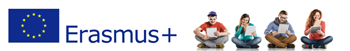 ERASMUS+ КЉУЧНА АКЦИЈА 1 – КРЕДИТНА МОБИЛНОСТПРВИ ПОЗИВ ЗА СТИПЕНДИРАНУ СТУДЕНТСКУ МОБИЛНОСТ НА НАЦИОНАЛНА ШКОЛА ЗА ПОЉОПРИВРЕДНО ИНЖЕЊЕРСТВО, БОРДО, ФРАНЦУСКАСајт  институције http://www.agro-bordeaux.fr/ Конкурс је отворен за:Студенте Пољопривредног факултета Универзитета у Новом Саду  на основним и мастер академским студијамаОбласти :  081 – ПољопривредаТрајање конкурса: 17. новембар 2016. – 15. јануар 2017. Документација за пријаву кандидата (обавезна):Пријавни Ерасмус+ формулар за студенте (преузети модел документа)Копија прве странице пасошаМотивационо писмо на енглеском језику (1 страницa)Биографија студента на енглеском језику (препоручљиво је користити Europass модел)Препис оцена на српском језику, уз превод на енглескиКопија дипломе/диплома уколико их кандидат поседујеДоказ о знању страног језика: француски језик је обавезан; очекивани ниво је Б2 Предлог уговора о учењу (списак предмета које кандидат намерава да похађа у периоду мобилности, а који ће касније, уколико је кандидат одабран, постати званичан Erasmus+ Learning Agreement) Писмо препоруке на енглеском језику од универзитетског професора са УНС-а.Пријаве се достављају на:  dkrajinovic@polj.uns.ac.rs  са напоменом Пријава за Ерасмус+ мобилност у Бордоу, Француска.ROK: 15. јануар 2017. године 15:00 часоваНакон завршетка конкурса, апликације кандидата који прођу техничку проверу и евалуацију од стране институционалних Ерасмус+ координатора УНС-а, биће достављене партнерима у Бордоу као номинације за стипендирану мобилност. који одлучују о финалној селекцији кандидата сходно броју стипендија намењених Универзитету у Новом Саду. Трајање мобилности: 5 месеци (летњи семестар 2016/2017)Износ стипендије: 850 ЕУР месечно плус трошкови путовања 275 ЕУР по особи